附件      年度镇海区智慧应用试点项目申报表项目名称:承担单位: 法人代码: 联 系 人: 联系电话: 传    真: 电子邮箱: 申报时间:镇海区经济和信息化局年    月填  写  说  明一、本表适用于申请年度智慧应用试点项目奖励的单位。二、填写要求：本申请表各项内容必须如实填写，各栏目不得空缺，无此内容需填写“无”，数字一律取整数，单位名称需填写全称。填写好后连同可行性报告一式三份加盖公章，同时附齐相应的材料后，一并报区经济和信息化局信息化管理科。一、基本情况 二、项目基本情况 三、项目经费预算四、项目计划进度五、项目主要承但人员及分工六、项目申报单位意见 七、属地管理部门审查意见八、信息化管理部门审查意见单位名称地址邮编邮编传真传真法人代表学历学历职称职称电话电话联系人职务职务电子邮箱电子邮箱电话电话开户银行帐号帐号信用等级信用等级单位类型01国有企业  02集体企业  03股份合作企业  04有限责任公司  05股份有限公司  06私营企业  07港、澳、台商投资类企业  08外商投资企业  09其它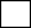 01国有企业  02集体企业  03股份合作企业  04有限责任公司  05股份有限公司  06私营企业  07港、澳、台商投资类企业  08外商投资企业  09其它01国有企业  02集体企业  03股份合作企业  04有限责任公司  05股份有限公司  06私营企业  07港、澳、台商投资类企业  08外商投资企业  09其它01国有企业  02集体企业  03股份合作企业  04有限责任公司  05股份有限公司  06私营企业  07港、澳、台商投资类企业  08外商投资企业  09其它01国有企业  02集体企业  03股份合作企业  04有限责任公司  05股份有限公司  06私营企业  07港、澳、台商投资类企业  08外商投资企业  09其它01国有企业  02集体企业  03股份合作企业  04有限责任公司  05股份有限公司  06私营企业  07港、澳、台商投资类企业  08外商投资企业  09其它01国有企业  02集体企业  03股份合作企业  04有限责任公司  05股份有限公司  06私营企业  07港、澳、台商投资类企业  08外商投资企业  09其它01国有企业  02集体企业  03股份合作企业  04有限责任公司  05股份有限公司  06私营企业  07港、澳、台商投资类企业  08外商投资企业  09其它01国有企业  02集体企业  03股份合作企业  04有限责任公司  05股份有限公司  06私营企业  07港、澳、台商投资类企业  08外商投资企业  09其它01国有企业  02集体企业  03股份合作企业  04有限责任公司  05股份有限公司  06私营企业  07港、澳、台商投资类企业  08外商投资企业  09其它01国有企业  02集体企业  03股份合作企业  04有限责任公司  05股份有限公司  06私营企业  07港、澳、台商投资类企业  08外商投资企业  09其它01国有企业  02集体企业  03股份合作企业  04有限责任公司  05股份有限公司  06私营企业  07港、澳、台商投资类企业  08外商投资企业  09其它单位类型高新技术企业高新技术企业    □是      □ 否    □是      □ 否    □是      □ 否    □是      □ 否    □是      □ 否产学研合作企业产学研合作企业产学研合作企业  □是   □ 否  □是   □ 否注册资金万元，其中外资（含港澳台）比例              %万元，其中外资（含港澳台）比例              %万元，其中外资（含港澳台）比例              %万元，其中外资（含港澳台）比例              %万元，其中外资（含港澳台）比例              %万元，其中外资（含港澳台）比例              %万元，其中外资（含港澳台）比例              %万元，其中外资（含港澳台）比例              %万元，其中外资（含港澳台）比例              %万元，其中外资（含港澳台）比例              %万元，其中外资（含港澳台）比例              %万元，其中外资（含港澳台）比例              %职工总数（人）（人）其中大专以上人员         人   占职工比例          %其中大专以上人员         人   占职工比例          %其中大专以上人员         人   占职工比例          %其中大专以上人员         人   占职工比例          %其中大专以上人员         人   占职工比例          %其中大专以上人员         人   占职工比例          %其中大专以上人员         人   占职工比例          %其中大专以上人员         人   占职工比例          %其中大专以上人员         人   占职工比例          %其中大专以上人员         人   占职工比例          %职工总数（人）（人）其中研究开发人员         人   占职工比例          %其中研究开发人员         人   占职工比例          %其中研究开发人员         人   占职工比例          %其中研究开发人员         人   占职工比例          %其中研究开发人员         人   占职工比例          %其中研究开发人员         人   占职工比例          %其中研究开发人员         人   占职工比例          %其中研究开发人员         人   占职工比例          %其中研究开发人员         人   占职工比例          %其中研究开发人员         人   占职工比例          %职工总数（人）（人）其中信息技术人员         人   占职工比例          %其中信息技术人员         人   占职工比例          %其中信息技术人员         人   占职工比例          %其中信息技术人员         人   占职工比例          %其中信息技术人员         人   占职工比例          %其中信息技术人员         人   占职工比例          %其中信息技术人员         人   占职工比例          %其中信息技术人员         人   占职工比例          %其中信息技术人员         人   占职工比例          %其中信息技术人员         人   占职工比例          %上年度企业销售收入             万元上年度企业销售收入             万元上年度企业销售收入             万元上年度企业销售收入             万元上年度企业销售收入             万元上年度企业销售收入             万元上年末企业固定资产                万元上年末企业固定资产                万元上年末企业固定资产                万元上年末企业固定资产                万元上年末企业固定资产                万元上年末企业固定资产                万元上年末企业固定资产                万元上年度企业新增产值             万元上年度企业新增产值             万元上年度企业新增产值             万元上年度企业新增产值             万元上年度企业新增产值             万元上年度企业新增产值             万元上年度企业出口创汇                万美元上年度企业出口创汇                万美元上年度企业出口创汇                万美元上年度企业出口创汇                万美元上年度企业出口创汇                万美元上年度企业出口创汇                万美元上年度企业出口创汇                万美元上年度企业净利润               万元上年度企业净利润               万元上年度企业净利润               万元上年度企业净利润               万元上年度企业净利润               万元上年度企业净利润               万元上年度企业上交税金                万元上年度企业上交税金                万元上年度企业上交税金                万元上年度企业上交税金                万元上年度企业上交税金                万元上年度企业上交税金                万元上年度企业上交税金                万元企业资产负债率                  %企业资产负债率                  %企业资产负债率                  %企业资产负债率                  %企业资产负债率                  %企业资产负债率                  %三年内平均用于开发新技术产品费用占年收入    %三年内平均用于开发新技术产品费用占年收入    %三年内平均用于开发新技术产品费用占年收入    %三年内平均用于开发新技术产品费用占年收入    %三年内平均用于开发新技术产品费用占年收入    %三年内平均用于开发新技术产品费用占年收入    %三年内平均用于开发新技术产品费用占年收入    %企业主要产品名称其收入占企业销售收入的比例其收入占企业销售收入的比例其收入占企业销售收入的比例%%%%企业主要产品名称其收入占企业销售收入的比例其收入占企业销售收入的比例其收入占企业销售收入的比例%%%%企业主要产品名称其收入占企业销售收入的比例其收入占企业销售收入的比例其收入占企业销售收入的比例%%%%项目名称起止年限起止年限起止年限项目负责人从事专业从事专业从事专业职称或职务职称或职务技术来源□自有技术 □合作研究 □国内技术 □国外技术□自有技术 □合作研究 □国内技术 □国外技术□自有技术 □合作研究 □国内技术 □国外技术□自有技术 □合作研究 □国内技术 □国外技术□自有技术 □合作研究 □国内技术 □国外技术□自有技术 □合作研究 □国内技术 □国外技术□自有技术 □合作研究 □国内技术 □国外技术□自有技术 □合作研究 □国内技术 □国外技术□自有技术 □合作研究 □国内技术 □国外技术□自有技术 □合作研究 □国内技术 □国外技术□自有技术 □合作研究 □国内技术 □国外技术项目性质□企业信息化 □区域信息化 □行业信息化 □信息技术推广应用  □其他□企业信息化 □区域信息化 □行业信息化 □信息技术推广应用  □其他□企业信息化 □区域信息化 □行业信息化 □信息技术推广应用  □其他□企业信息化 □区域信息化 □行业信息化 □信息技术推广应用  □其他□企业信息化 □区域信息化 □行业信息化 □信息技术推广应用  □其他□企业信息化 □区域信息化 □行业信息化 □信息技术推广应用  □其他□企业信息化 □区域信息化 □行业信息化 □信息技术推广应用  □其他□企业信息化 □区域信息化 □行业信息化 □信息技术推广应用  □其他□企业信息化 □区域信息化 □行业信息化 □信息技术推广应用  □其他□企业信息化 □区域信息化 □行业信息化 □信息技术推广应用  □其他□企业信息化 □区域信息化 □行业信息化 □信息技术推广应用  □其他项目获专利情  况□是   □否□是   □否□是   □否项目现处阶   段项目现处阶   段项目现处阶   段□研制开发   □试运行□推广应用□研制开发   □试运行□推广应用□研制开发   □试运行□推广应用□研制开发   □试运行□推广应用□研制开发   □试运行□推广应用项目资金投入（万元）总投资软件软件软件硬件硬件硬件咨询监理咨询监理其它支出其它支出项目资金投入（万元）项目开始时间项目完成时间项目完成时间项目完成时间项目建设情况介绍序号经费开支科目预算金额（万元）说 明时间安排工作内容阶段性成果姓  名工作单位职务/职称所学专业从事专业责任分工                                       负责人（签字）        公章年      月      日                                       负责人（签字）        公章  年      月      日                                       负责人（签字）        公章  年      月      日